ELIZABETH ROSE WILSON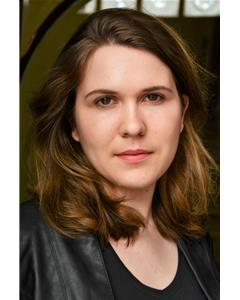 Location:	London, LondonHeight:	5'7" (170cm)Weight:	9st. 12lb. (63kg)Playing Age:	16 - 25 yearsAppearance:	WhiteNationality:	BritishOther:	EquityEye Colour:	BrownHair Colour:	Light/Mid BrownHair Length:	Mid LengthVoice Character:	EnthusiasticVoice Quality:	StrongCredits:2018, Stage, Adrian, THE TEMPEST, Jorvik Rep Theatre, Krisha Mary Fox & Natasha Green2016, Stage, Performer, CASTING DAYS SHOWCASE, Casting Days- Jermyn Street Theatre, Alexander Parsonage, Felicity Jakcson2015, Stage, Ensemble, VOICING STORIES, St Mary's University, Twickenham, Julie Saunders2013, Stage, Rebecca, THE COUNTRY, St Mary's University, Twickenham, Trevor Walker2017, Educational, Pallas Athene/ Juliana/ Sphinx, A CHILD IN ANCIENT GREECE, Rainbow Theatre, Lee Payne2017, Educational, Juliana/ Noma, A CHILD IN ROMAN BRITAIN, Rainbow Theatre, Lee Payne2017, Educational, Judas/ Pontius Pilate, EASTER STORY, Rainbow Theatre, Lee Payne2017, Educational, Thomas Farynor/ Lord Mayor/ Christopher Wren, FIRE OF LONDON, Rainbow Theatre, Lee Payne2017, Educational, Grandmother/ Goldilocks/ Brick Seller, FOUR FAVOURITE FAIRY TALES, Rainbow Theatre, Lee Payne2017, Educational, Witch 3/ Gonzola/ Peter Quince/ Romeo, INTRODUCTION TO SHAKESPEARE, Rainbow Theatre, Lee Payne2017, Educational, Saxon Invasion, LEILA/ FLAVIUS/ LOCI THE RIDLER, Rainbow Theatre, Lee Payne2017, Educational, Martha/ Pharaoh's Daughter, MOSES & EGYPTIANS, Rainbow Theatre, Lee Payne2017, Educational, Dame/ Mrs Squeers/ Lady of the House, VICTORIAN CHILDREN, Rainbow Theatre, Lee Payne2017, Educational, Eric Mountain Lifter, VIKING SAGA, Rainbow Theatre, Lee Payne2017, Educational, Billington Officer/Mrs Copper/Mrs Fisher/Betty, WE'LL MEET AGAIN, Rainbow Theatre, Lee Payne2014, Educational, Titania/Hippolyta, A MIDSUMMER NIGHT'S DREAM, St Mary's University, Twickenham, Guy Jones2017, Site Specific, Mrs Lovett, Mary Jane Kelly, Jester, various roles, THE LONDON DUNGEONS, Merlin, Richard Quincey2014, Site Specific, Aster, WILDLING, St Mary's University, Twickenham, Guy Jones2017, Short Film, Grieving Woman, MERCURIAL, London College of Communication, Rebecca Jasper2016, Cabaret, Stand Up Comedian & Poet, SMILE & ERROR, St Mary's University, Twickenham, Chris Redmund, Andre Vincent2016, Workshop, Participant, CASTING DAYS, Casting Days, Felicity Jackson2016, Workshop, Participant, P.E.M, Perdekemp Emotional Method, Sarah Victoria2016, Workshop, Participant, THE ACTOR'S COACH, The Actor's Coach, Judith Quinn2016, Workshop, Participant, THE REEL SCENE, The Reel Scene, Alex Fidelski2015, Workshop, Participant, COMMEDIA DELL' ARTE, Rude Mechanicals Theatre Company, Stevie Thompson2015, Workshop, Participant, MEISNER, RADA, John Beschizza2015, Workshop, Participant, MEISNER, The Actor's Temple, Mark Wakeling2015, Workshop, Participant, MOVEMENT AND VOICE, Acting Now Collaboration Workshop, Geoff Norris2015, Workshop, Practitioner, THEATRE FOR CHANGE - SANTIAGO, CHILE, St Mary's University, Twickenham, Mark Griffin2014, Workshop, Participant, ROYAL SHAKESPEARE COMPANY, Smooth Faced Gentleman, Smooth Faced Gentleman2014, Workshop, Practitioner, SITE SPECIFIC THEATRE - THE GREEN SCHOOL, St Mary's University, Twickenham, Guy Jones2012, Workshop, Participant, MUSICAL THEATRE AUDITION TECHNIQUE, Guildford School of Acting- Summer SchoolSkills:Accents & Dialects:(* = native)	American-California, American-New York, American-Standard, Australian, Belfast, Cockney, English-Standard, Irish-Northern, London*, Northern, RPMusic & Dance:(* = highly skilled)	A Cappella, Ballet, Dance (general), Flute, Freestyle Dance, Harmony Singing, Mezzo-Soprano, Piano, Singing (general), SopranoPerformance:	Actor-Musician, Actor-Singer, Comedy Improv, Commedia Dell'Arte, Forum Theatre, Immersive Performance, Meisner Technique, Musical Theatre, Outdoor Performances, Physical Theatre, Stand-up Comic, Theatre In Education, Verbatim TheatreSports:(* = highly skilled)	Abseiling, Climbing, Cycling, Gaelic Football, Kayak, Kick Boxing, Skiing, SwimmingOther Skills:	DBS (CRB) clearance, Drama Workshop Leader, Improvisation, Story Telling, Typing (touch), WriterTraining:BA(Hons) Drama & Applied Theatre, St Mary's University Twickenham, 2013-2016